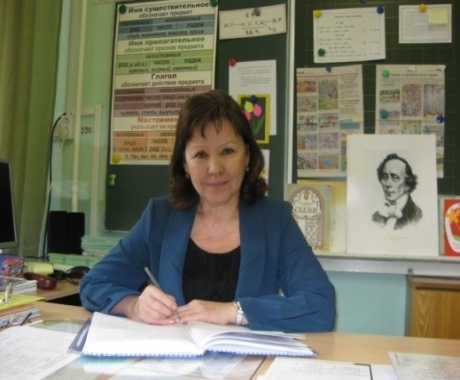 Попова Вера Николаевна, учитель начальных классов первой квалификационной категории МБОУ «Байкитская средняя школа» Эвенкийского муниципального района Красноярского края Попова Вера Николаевна, учитель начальных классов первой квалификационной категории МБОУ «Байкитская средняя школа» Эвенкийского муниципального района Красноярского края Попова Вера Николаевна, учитель начальных классов первой квалификационной категории МБОУ «Байкитская средняя школа» Эвенкийского муниципального района Красноярского края Предмет, класс, программаМатематика, 2 «Б» класс УМК: «Перспектива», учебник Г.В.Дорофеев  Математика, 2 «Б» класс УМК: «Перспектива», учебник Г.В.Дорофеев  Математика, 2 «Б» класс УМК: «Перспектива», учебник Г.В.Дорофеев  Тема Переместительное свойство умножения.Переместительное свойство умножения.Переместительное свойство умножения.Тип урокаУрок открытия нового знания.Урок открытия нового знания.Урок открытия нового знания.Цель урокаПознакомить учащихся с переместительным свойством умножения; формировать умение применять его на практике; закрепить смысл умножения.Познакомить учащихся с переместительным свойством умножения; формировать умение применять его на практике; закрепить смысл умножения.Познакомить учащихся с переместительным свойством умножения; формировать умение применять его на практике; закрепить смысл умножения.Задачи урокаОбучающие:Развивающие:Воспитывающие:Планируемые результатыЗакреплять понятие «умножение», как сумму одинаковых слагаемых, знание компонентов и результата умножения, навыки устных вычислений. Развивать внимание, память, логическое мышление посредством решения задач, анализа выражений. Развивать коммуникативные навыки, умение работать в сотрудничестве.Воспитывать уважительное отношение к своим товарищам, чувство взаимовыручки.  Предметные  Понимать, что такое «переместительное свойство умножения». Закрепить смысл умножения. Уметь решать комбинаторные задачи на установление числа пар, составленных из элементов двух множеств.           Нахождение целого или частей, читать математические выражения, неравенства, равенства.Понимать, что такое «переместительное свойство умножения». Закрепить смысл умножения. Уметь решать комбинаторные задачи на установление числа пар, составленных из элементов двух множеств.           Нахождение целого или частей, читать математические выражения, неравенства, равенства.Понимать, что такое «переместительное свойство умножения». Закрепить смысл умножения. Уметь решать комбинаторные задачи на установление числа пар, составленных из элементов двух множеств.           Нахождение целого или частей, читать математические выражения, неравенства, равенства.Метапредметные  Регулятивные УУД: умение определять и формулировать цель на уроке с помощью учителя;  проговаривать последовательность действий на уроке; оценивать правильность выполнения действия на уровне адекватной ретроспективной оценки; планировать своё действие в соответствии с поставленной задачей; вносить необходимые коррективы в действие после его завершения на основе его оценки и учёта характера сделанных ошибок; высказывать своё предположение.Коммуникативные УУД: умение оформлять свои мысли в устной форме; слушать и понимать речь других; умение работать в паре, группе, умение излагать свое мнение и аргументировать свою точку зренияПознавательные УУД: умение ориентироваться в своей системе знаний: отличать новое от уже известного с помощью учителя; добывать новые знания: находить ответы на вопросы, используя учебник, свой жизненный опыт и информацию, полученную на уроке.        Личностные Проявлять заинтересованность в приобретении и расширении знаний и способов действий; оценивать себя, границы своего знания и незнания.Проявлять заинтересованность в приобретении и расширении знаний и способов действий; оценивать себя, границы своего знания и незнания.Виды деятельностипо виду источника информации:словесные (объяснение, беседа с учащимися);наглядные (презентация);практические (работа с карточками)по виду учебной деятельности:проблемно-поисковый метод (поиск решения поставленных перед учащимися проблем).Формы работыРабота в малых группах, фронтальная.Работа в малых группах, фронтальная.Используемые технологииЛичностно – ориентированное обучение, технология исследовательского обучения, обучение в сотрудничестве, здоровьесберегающие технологии, ИКТ.Личностно – ориентированное обучение, технология исследовательского обучения, обучение в сотрудничестве, здоровьесберегающие технологии, ИКТ.Межпредметные связиМатематика.Математика.№№п/п  Этапы урокаДеятельность учителяДеятельность учителя    Деятельность учащихся    Деятельность учащихсяВремя(в мин.)1.Самоопределение к деятельности.Цель: создание условий для возникновения у учеников внутренней потребности включения в учебную деятельность.         Слайд 1.         Сегодня мы откроем без сомнения          Очень нужное для нас свойство умножения.          Будьте все внимательны, активны и старательны.Цель: создание условий для возникновения у учеников внутренней потребности включения в учебную деятельность.         Слайд 1.         Сегодня мы откроем без сомнения          Очень нужное для нас свойство умножения.          Будьте все внимательны, активны и старательны.2 мин.2.Актуализация знаний и мотивация.Цель: использовать знак умножения для записи суммы одинаковых слагаемых.1.Откройте тетради. - Запишите сегодняшнее число и классная работа. - Запишите число 17.Слайд 2.-Что вы можете сказать о числе 17?2. 2. Прочитайте слова. Слайд 3.Слагаемое, множитель, значение произведения, слагаемое, множитель, значение суммы. - Кто мне поможет разделить эти слова на группы?Слайд 4.Слайд 5.3. Рассмотрите записи. Как можно их назвать?2 + 2 + 2 + 2 + 2  4 +  4 + 4 + 4 + 4+ 45 + 5 + 5 + 5   5    - Можно ли заменить действие сложение умножением?         - Почему?- Замените сложение умножением.         - Что показывает 1 множитель? 2 множитель?Слайд 6.4. Как можно назвать числовые выражения, которые я записала?      6   6 · 2 3 · 5           8 · 3                  - Найдите значения данных произведений. С помощью какого действия  мы будем находить?- Что показывает 1 множитель? 2 множитель?Слайд 7.5. Посмотрите на данные выражения. Кто догадался, какое          задание надо выполнить?     2    2 + 8 …8 + 2                    2 · 8 … 8 · 2           9 + 3 …3 + 9                    9 · 3 … 3 · 9- Рассмотрим 1 столбик. Можно ли сравнить, не находя значения выражений?   - Каким свойством сложения мы воспользуемся? - - -   - Рассмотрим 2 столбик.              - Чем отличаются выражения во втором столбике? - Можем ли мы, не считая сравнивать произведения левой и правой части?Цель: использовать знак умножения для записи суммы одинаковых слагаемых.1.Откройте тетради. - Запишите сегодняшнее число и классная работа. - Запишите число 17.Слайд 2.-Что вы можете сказать о числе 17?2. 2. Прочитайте слова. Слайд 3.Слагаемое, множитель, значение произведения, слагаемое, множитель, значение суммы. - Кто мне поможет разделить эти слова на группы?Слайд 4.Слайд 5.3. Рассмотрите записи. Как можно их назвать?2 + 2 + 2 + 2 + 2  4 +  4 + 4 + 4 + 4+ 45 + 5 + 5 + 5   5    - Можно ли заменить действие сложение умножением?         - Почему?- Замените сложение умножением.         - Что показывает 1 множитель? 2 множитель?Слайд 6.4. Как можно назвать числовые выражения, которые я записала?      6   6 · 2 3 · 5           8 · 3                  - Найдите значения данных произведений. С помощью какого действия  мы будем находить?- Что показывает 1 множитель? 2 множитель?Слайд 7.5. Посмотрите на данные выражения. Кто догадался, какое          задание надо выполнить?     2    2 + 8 …8 + 2                    2 · 8 … 8 · 2           9 + 3 …3 + 9                    9 · 3 … 3 · 9- Рассмотрим 1 столбик. Можно ли сравнить, не находя значения выражений?   - Каким свойством сложения мы воспользуемся? - - -   - Рассмотрим 2 столбик.              - Чем отличаются выражения во втором столбике? - Можем ли мы, не считая сравнивать произведения левой и правой части?Обучающие записывают число.Натуральное, двузначное,    нечётное, состоит из 1 дес. и 7 ед., количество десятков на 6 меньше, чем     количество единиц, а количество единиц  на 6 больше, чем десятков, в натуральном ряду стоит после    числа 16 и перед  числом 18, сумма цифр    равна   8.I – компоненты действия сложения,(I –   II – компоненты действия       умножения          Суммы.Да. Потому что везде действие сложение и слагаемые одинаковые.1 человек у доски Первый множитель показывает, какое слагаемое мы берём, а второй множитель показывает сколько раз мы берём это слагаемое.Это произведения.С помощью сложения.1 человек работает у доскиПервый множитель показывает, какое слагаемое мы берём, а второй множитель показывает сколько раз мы берём это слагаемое.Надо сравнить и поставить знак  >,  <  или   =.Можно.Переместительным свойством сложения.Произведения чисел.Можно.Обучающие записывают число.Натуральное, двузначное,    нечётное, состоит из 1 дес. и 7 ед., количество десятков на 6 меньше, чем     количество единиц, а количество единиц  на 6 больше, чем десятков, в натуральном ряду стоит после    числа 16 и перед  числом 18, сумма цифр    равна   8.I – компоненты действия сложения,(I –   II – компоненты действия       умножения          Суммы.Да. Потому что везде действие сложение и слагаемые одинаковые.1 человек у доски Первый множитель показывает, какое слагаемое мы берём, а второй множитель показывает сколько раз мы берём это слагаемое.Это произведения.С помощью сложения.1 человек работает у доскиПервый множитель показывает, какое слагаемое мы берём, а второй множитель показывает сколько раз мы берём это слагаемое.Надо сравнить и поставить знак  >,  <  или   =.Можно.Переместительным свойством сложения.Произведения чисел.Можно. 12 мин.3.4.Постановка проблемы.Открытие  нового знания.- Что нам нужно сделать?    - Кто догадался, какая тема нашего урока?Слайд 8.           - Какую цель мы поставим?           Слайд 9.         - Что мы будем делать для достижения этой цели?            - У вас получился план, по которому мы будем работать.           На доске задачи урока.         1.Сформулировать переместительное свойство умножения.                 2.Учиться находить   значение произведения,   используя            переместительное свойство  умножения.                                             3.Научиться  решать задачи, применяя переместительное свойство умножения.- Достигнем ли мы цели урока, если выполним все эти задачи?- Прочитайте первую задачу урока.                - Сформулировать переместительное свойство умножения: - вы  - вы можете прочитать в учебнике     - я м - я могу вам рассказать.               - или вы будете работать в группе и выведите сами? Цель: формировать понятие переместительного свойства умножения.         - Всю работу в группах построим по плану:            Слайд 10.1.Н    1.Найти  значения левой и правой части с помощью           сложения.    2 ·  2 · 8 = ____________             8 · 2 = ___________                    2. Изменилось ли значение произведения?                3. Какой вывод можно сделать?             - На столах у вас лежат карточки. Правила работы в группах вы з   вы знаете. Распределите между собой обязанности.       -  - Группа, которая выполнит раньше, получит право выйти кдоске с отчётом.         - Время на задание 4 минуты.          - Проверка. Групповой отчёт.     - С к - С какой задачей урока вы справились?          - Поставим  +.               - Оцените, как работала ваша группа.- Что нам нужно сделать?    - Кто догадался, какая тема нашего урока?Слайд 8.           - Какую цель мы поставим?           Слайд 9.         - Что мы будем делать для достижения этой цели?            - У вас получился план, по которому мы будем работать.           На доске задачи урока.         1.Сформулировать переместительное свойство умножения.                 2.Учиться находить   значение произведения,   используя            переместительное свойство  умножения.                                             3.Научиться  решать задачи, применяя переместительное свойство умножения.- Достигнем ли мы цели урока, если выполним все эти задачи?- Прочитайте первую задачу урока.                - Сформулировать переместительное свойство умножения: - вы  - вы можете прочитать в учебнике     - я м - я могу вам рассказать.               - или вы будете работать в группе и выведите сами? Цель: формировать понятие переместительного свойства умножения.         - Всю работу в группах построим по плану:            Слайд 10.1.Н    1.Найти  значения левой и правой части с помощью           сложения.    2 ·  2 · 8 = ____________             8 · 2 = ___________                    2. Изменилось ли значение произведения?                3. Какой вывод можно сделать?             - На столах у вас лежат карточки. Правила работы в группах вы з   вы знаете. Распределите между собой обязанности.       -  - Группа, которая выполнит раньше, получит право выйти кдоске с отчётом.         - Время на задание 4 минуты.          - Проверка. Групповой отчёт.     - С к - С какой задачей урока вы справились?          - Поставим  +.               - Оцените, как работала ваша группа.Доказать, что переместительное свойство можно применять и при умножении. Переместительное свойство умножения.           - Научиться находить значение произведения, используя переместительное свойство умножения.1. С  1. Сформулируем переместительное вой   свойство умножения.                 2. Научимся находить   значение Про  произведения,   используя            переместительное свойство                  умножения.                                             3.Научимся  решать задачи,    3.  применяя переместительное свойство умножения.             Да.Сформулировать переместительное свойство умножения.       Работать в группе. 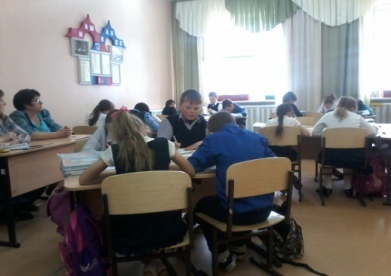 1.2 · 8 = 16             8 · 2 = 16         2.Значение произведения не изменилось.3.От перестановки мест множителей значение произведения не изменяется.Сформулировать переместительное свойство умножения.        Ученики оценивают себя по шкале оценивания.Доказать, что переместительное свойство можно применять и при умножении. Переместительное свойство умножения.           - Научиться находить значение произведения, используя переместительное свойство умножения.1. С  1. Сформулируем переместительное вой   свойство умножения.                 2. Научимся находить   значение Про  произведения,   используя            переместительное свойство                  умножения.                                             3.Научимся  решать задачи,    3.  применяя переместительное свойство умножения.             Да.Сформулировать переместительное свойство умножения.       Работать в группе. 1.2 · 8 = 16             8 · 2 = 16         2.Значение произведения не изменилось.3.От перестановки мест множителей значение произведения не изменяется.Сформулировать переместительное свойство умножения.        Ученики оценивают себя по шкале оценивания.6 мин4 мин.5. V.    Первичное закр закрепление. Цель: наблюдать за переместительным свойством умножения, записывать решение выражения двумя способами.- А сейчас давайте посмотрим, согласен ли с вами учебник?- Откройте учебник на стр. 84          - Прочитайте правило.              - Мы оказались правы?            - Расскажите это правило соседу и оцените друг друга как           запомнили.                 - К решению какой задачи урока вы приступаете?- Как вы думаете, для чего необходимо знать это свойство?  - Чт  - Что теперь надо сделать?Цель: наблюдать за переместительным свойством умножения, записывать решение выражения двумя способами.- А сейчас давайте посмотрим, согласен ли с вами учебник?- Откройте учебник на стр. 84          - Прочитайте правило.              - Мы оказались правы?            - Расскажите это правило соседу и оцените друг друга как           запомнили.                 - К решению какой задачи урока вы приступаете?- Как вы думаете, для чего необходимо знать это свойство?  - Чт  - Что теперь надо сделать?Да.Учиться находить значение произведения, используя переместительное  свойство умножения.          Оно поможет в вычислениях. Потренироваться в его использовании.Да.Учиться находить значение произведения, используя переместительное  свойство умножения.          Оно поможет в вычислениях. Потренироваться в его использовании.4 мин6         - Переходим к заданию № 2 на стр. 84      - Пр  - Прочитайте задание.              - Работать будете в парах.             - Время на задание 3 минуты.              - Сверьтесь с образцом.           Слайд 11.         - Какой вывод вы сделали?         - Поставьте на полях плюс, если вычисления выполнены верно, мин    минус – если есть ошибки.                      - Какое произведение быстрее сосчитаем?    6 · 2 или 2 · 6          - Переходим к заданию № 2 на стр. 84      - Пр  - Прочитайте задание.              - Работать будете в парах.             - Время на задание 3 минуты.              - Сверьтесь с образцом.           Слайд 11.         - Какой вывод вы сделали?         - Поставьте на полях плюс, если вычисления выполнены верно, мин    минус – если есть ошибки.                      - Какое произведение быстрее сосчитаем?    6 · 2 или 2 · 6 Работают в парах.Проверяют работу по образцу.   7 ∙ 2 = 14       3∙ 5 = 15       10 ∙ 2 = 202 ∙ 7 = 14       5 ∙ 3 =15       2 ∙ 10 = 20  От перестановки мест множителей значение произведения не изменяется. 6 · 2Работают в парах.Проверяют работу по образцу.   7 ∙ 2 = 14       3∙ 5 = 15       10 ∙ 2 = 202 ∙ 7 = 14       5 ∙ 3 =15       2 ∙ 10 = 20  От перестановки мест множителей значение произведения не изменяется. 6 · 23 мин.Физминутка.Цель: обеспечить активный отдых в процессе учебной деятельности, создать условия для снятия усталости, утомления и напряжения.Мы топаем ногами.Топ, топ, топ ( ходьба на месте)Мы хлопаем руками.Хлоп, хлоп , хлоп ( хлопки в ладоши)Качаем головой  ( наклоны головы влево, вправо).Мы руки поднимаем (руки вверх).Мы руки опускаем (руки вниз). Мы руки разведём (руки в стороны)И побежим кругом ( бег на месте). Цель: обеспечить активный отдых в процессе учебной деятельности, создать условия для снятия усталости, утомления и напряжения.Мы топаем ногами.Топ, топ, топ ( ходьба на месте)Мы хлопаем руками.Хлоп, хлоп , хлоп ( хлопки в ладоши)Качаем головой  ( наклоны головы влево, вправо).Мы руки поднимаем (руки вверх).Мы руки опускаем (руки вниз). Мы руки разведём (руки в стороны)И побежим кругом ( бег на месте). Выполняют упражненияВыполняют упражнения2 мин   6.Самостоятельная работа.- Сейчас каждый из вас проверит свои  знания и возможности. Слайд 12.-Са   - Самостоятельная работа по вариантам.    На столах у вас          лежат листочки.             - Время на работу 3 минуты.            - Проверка. Слайд 13. Поменяйтесь листочками.	 - Ес   - Если  всё правильно, поставьте 5.             - Поменяйтесь обратно.     - Вс   - Встаньте у кого оценка 5.                  Т     - С к          - С какой задачей урока вы справились?          - Поставим +.             - Какая следующая задача урока?- Сейчас каждый из вас проверит свои  знания и возможности. Слайд 12.-Са   - Самостоятельная работа по вариантам.    На столах у вас          лежат листочки.             - Время на работу 3 минуты.            - Проверка. Слайд 13. Поменяйтесь листочками.	 - Ес   - Если  всё правильно, поставьте 5.             - Поменяйтесь обратно.     - Вс   - Встаньте у кого оценка 5.                  Т     - С к          - С какой задачей урока вы справились?          - Поставим +.             - Какая следующая задача урока?Работают самостоятельно.Проверяют работу по образцу.   Учиться находить   значение Про  произведения,   используя            переместительное свойство                  умножения.                                                Научиться решать задачи, применяя         переместительное свойство                   умножения. Работают самостоятельно.Проверяют работу по образцу.   Учиться находить   значение Про  произведения,   используя            переместительное свойство                  умножения.                                                Научиться решать задачи, применяя         переместительное свойство                   умножения. 3 мин7.Закрепление полученных знаний и умений.- Ра   - Работать вы будете в группах.         - Возьмите карточку.                - Распределите между собой обязанности.          - Время работы  в группах 5 минут.         Слайд 14.1 -2 группаВ ор  В оранжерее посадили четыре ряда кустов роз по 5 штук в каж   каждом. Сколько всего кустов роз посадили в оранжерее?  3-4   3 – 4 -5 группа В о   В оранжерее посадили пять рядов кустов роз по 4 штуки в каж  каждом. Сколько всего кустов роз посадили в оранжерее?Проверка. Идёт представитель от каждой группы и записывает    решение. - Ка  - Какие числа перемножили в  этих задачах?      -  - Почему результат умножения одинаков и в том  и в другом            случае?    - Ра   - Работать вы будете в группах.         - Возьмите карточку.                - Распределите между собой обязанности.          - Время работы  в группах 5 минут.         Слайд 14.1 -2 группаВ ор  В оранжерее посадили четыре ряда кустов роз по 5 штук в каж   каждом. Сколько всего кустов роз посадили в оранжерее?  3-4   3 – 4 -5 группа В о   В оранжерее посадили пять рядов кустов роз по 4 штуки в каж  каждом. Сколько всего кустов роз посадили в оранжерее?Проверка. Идёт представитель от каждой группы и записывает    решение. - Ка  - Какие числа перемножили в  этих задачах?      -  - Почему результат умножения одинаков и в том  и в другом            случае?    Работают в группахИдт           Идёт представитель от каждойгруппы и записывает  решение. 4 и 5 , 5 и 4Множители переставлены местами, но значение произведения не изменяется.Работают в группахИдт           Идёт представитель от каждойгруппы и записывает  решение. 4 и 5 , 5 и 4Множители переставлены местами, но значение произведения не изменяется.5 мин8.Рефлексия учебнойдеятельности на уроке.- Цели: зафиксировать новое содержание урока; подвести итог проделанной работе на уроке. - Все ли задачи урока вы выполнили?             - Какую цель вы ставили себе на уроке?             - Вы достигли поставленной цели?         - Оцените свою работу на уроке. Заполните таблицу рефлексии.         - У вас на столах лежат листочки «Мои успехи».          Слайд 15.- Цели: зафиксировать новое содержание урока; подвести итог проделанной работе на уроке. - Все ли задачи урока вы выполнили?             - Какую цель вы ставили себе на уроке?             - Вы достигли поставленной цели?         - Оцените свою работу на уроке. Заполните таблицу рефлексии.         - У вас на столах лежат листочки «Мои успехи».          Слайд 15.- Цели: зафиксировать новое содержание урока; подвести итог проделанной работе на уроке. - Все ли задачи урока вы выполнили?             - Какую цель вы ставили себе на уроке?             - Вы достигли поставленной цели?         - Оцените свою работу на уроке. Заполните таблицу рефлексии.         - У вас на столах лежат листочки «Мои успехи».          Слайд 15.Все.                         Научиться    находить значение произведения, используя переместительное свойство умножения.Заполняют листы «Мои успехи». 3 мин9.Домашнее задание. Домашнее задание. РТ     	- Дома вы ещё раз потренируетесь в рабочей печатной тетради            на стр.82  № 1,2,3.